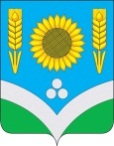 СОВЕТ НАРОДНЫХ ДЕПУТАТОВ РОССОШАНСКОГО  МУНИЦИПАЛЬНОГО РАЙОНА ВОРОНЕЖСКОЙ ОБЛАСТИРЕШЕНИЕ39 сессии от 28 сентября 2022  года № 289                           г. РоссошьО внесении изменений в решение Совета народных депутатов Россошанского муниципального района  от 23.12.2020 г.  № 169 «Об оплате труда работников, замещающих должности, не  являющиеся   должностями муниципальной  службы органов   местного    самоуправления Россошанского муниципального   района Воронежской области» В целях приведения нормативных правовых актов органов местного самоуправления Россошанского муниципального района Воронежской области в соответствие с действующим законодательством Совет народных депутатов Россошанского муниципального района РЕШИЛ:1. Внести в решение Совета народных депутатов Россошанского муниципального района от 23.12.2020 г. № 169 «Об оплате труда работников, замещающих должности, не  являющиеся должностями муниципальной службы органов местного самоуправления Россошанского муниципального района Воронежской области» следующие  изменения: 1.1. Приложение № 2 «Перечень должностей и размеры должностных окладов работников, замещающих должности, не являющиеся должностями муниципальной службы органов местного самоуправления Россошанского муниципального района Воронежской области» изложить в новой редакции, согласно приложению. 2. Настоящее решение вступает в силу с момента опубликования в официальном вестнике газеты «Россошанский курьер», размещается на официальном сайте Совета народных депутатов Россошанского муниципального района в сети Интернет и распространяет свое действие на правоотношения, возникшие с 01 сентября 2022 года.3. Контроль за исполнением настоящего решения возложить на главу Россошанского муниципального района Сисюка В.М. и на главу администрации Россошанского муниципального района Мишанкова Ю.В.Глава Россошанского                                                                                     В. М. Сисюкмуниципального  района		                                                   ПЕРЕЧЕНЬДОЛЖНОСТЕЙ И РАЗМЕРЫ ДОЛЖНОСТНЫХ ОКЛАДОВ РАБОТНИКОВ, ЗАМЕЩАЮЩИХ ДОЛЖНОСТИ, НЕ ЯВЛЯЮЩИЕСЯ ДОЛЖНОСТЯМИ МУНИЦИПАЛЬНОЙ СЛУЖБЫ ОРГАНОВ МЕСТНОГО САМОУПРАВЛЕНИЯ РОССОШАНСКОГО МУНИЦИПАЛЬНОГО РАЙОНА Приложениек решению 39 сессии Совета  народных  депутатов Россошанского  муниципального района от 28.09.2022 года № 289
Наименование должностей             Размер      
должностного   
оклада (рублей)  Главный консультант 10 304Главный бухгалтер10 242Руководитель проектного офиса10 109Советник главы администрации10 109Ведущий консультант10 109Главный инспектор8 304Ведущий инспектор6 561Главный экономист 8 304Ведущий экономист 6 561Главный инженер                                       6 514Секретарь – референт 6 148Старший инженер 5865Техник по вождению автомобиля 5 865Заведующий(ая) канцелярией         5 865Старший инспектор, старший инспектор делопроизводитель  5 213Заведующий(ая) хозяйством, комендант                              5 213Инженер, инженер-программист, инженер-программист по защите информации                                               5 213Системный администратор                               5 012Делопроизводитель                                                                                                                                                                                                                                                                                                                                                                                                                                                                                                                                                                                                                                                                                                                                                                4 564Машинистка                                            4 564Архивариус 4 171Инспектор 4 171Техник по обслуживанию лифта 4 171Рабочий по обслуживанию здания                        4 171Курьер                                                3438Техник по уборке помещений                            3 438